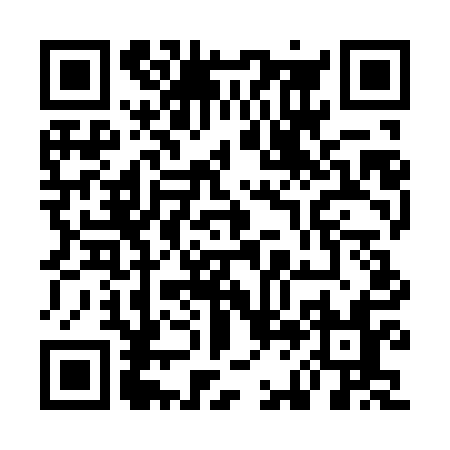 Ramadan times for Tombos, BrazilMon 11 Mar 2024 - Wed 10 Apr 2024High Latitude Method: NonePrayer Calculation Method: Muslim World LeagueAsar Calculation Method: ShafiPrayer times provided by https://www.salahtimes.comDateDayFajrSuhurSunriseDhuhrAsrIftarMaghribIsha11Mon4:364:365:5011:593:246:086:087:1812Tue4:374:375:5111:593:246:076:077:1713Wed4:374:375:5111:593:246:066:067:1614Thu4:374:375:5111:583:236:056:057:1515Fri4:384:385:5211:583:236:046:047:1416Sat4:384:385:5211:583:236:036:037:1317Sun4:384:385:5211:583:226:036:037:1218Mon4:394:395:5311:573:226:026:027:1119Tue4:394:395:5311:573:226:016:017:1020Wed4:404:405:5311:573:216:006:007:0921Thu4:404:405:5411:563:215:595:597:0822Fri4:404:405:5411:563:215:585:587:0723Sat4:414:415:5411:563:205:575:577:0624Sun4:414:415:5511:563:205:565:567:0625Mon4:414:415:5511:553:195:555:557:0526Tue4:424:425:5511:553:195:545:547:0427Wed4:424:425:5611:553:185:535:537:0328Thu4:424:425:5611:543:185:535:537:0229Fri4:424:425:5611:543:175:525:527:0130Sat4:434:435:5611:543:175:515:517:0031Sun4:434:435:5711:533:165:505:506:591Mon4:434:435:5711:533:165:495:496:582Tue4:444:445:5711:533:165:485:486:573Wed4:444:445:5811:533:155:475:476:574Thu4:444:445:5811:523:155:465:466:565Fri4:444:445:5811:523:145:455:456:556Sat4:454:455:5911:523:135:455:456:547Sun4:454:455:5911:513:135:445:446:538Mon4:454:455:5911:513:125:435:436:529Tue4:464:466:0011:513:125:425:426:5210Wed4:464:466:0011:513:115:415:416:51